NAME:  GABRIEL-OHANU VICTORMATRIC NUMBER: 17/SCI01/035COURSE CODE: CSC314 EXERCISE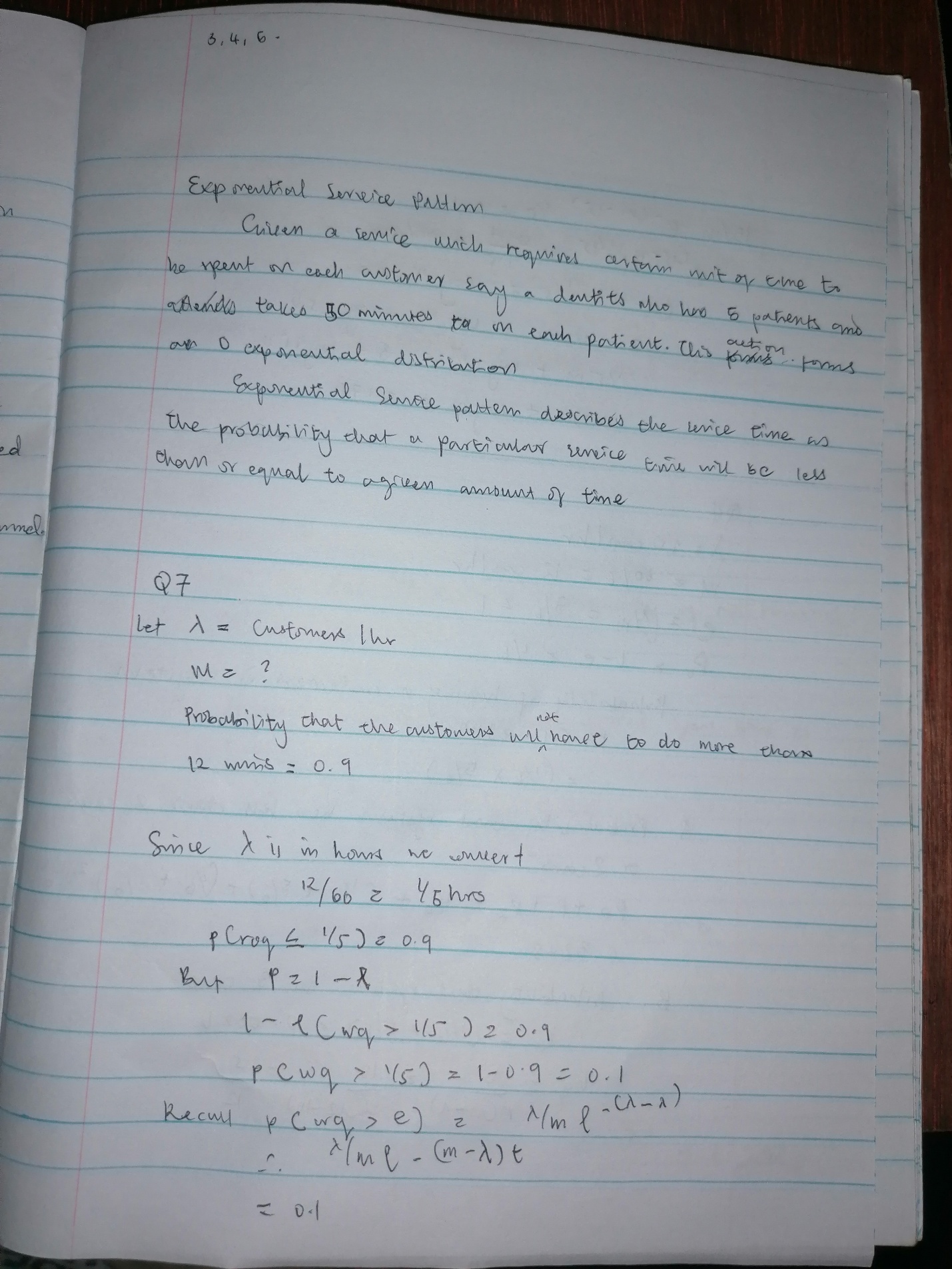 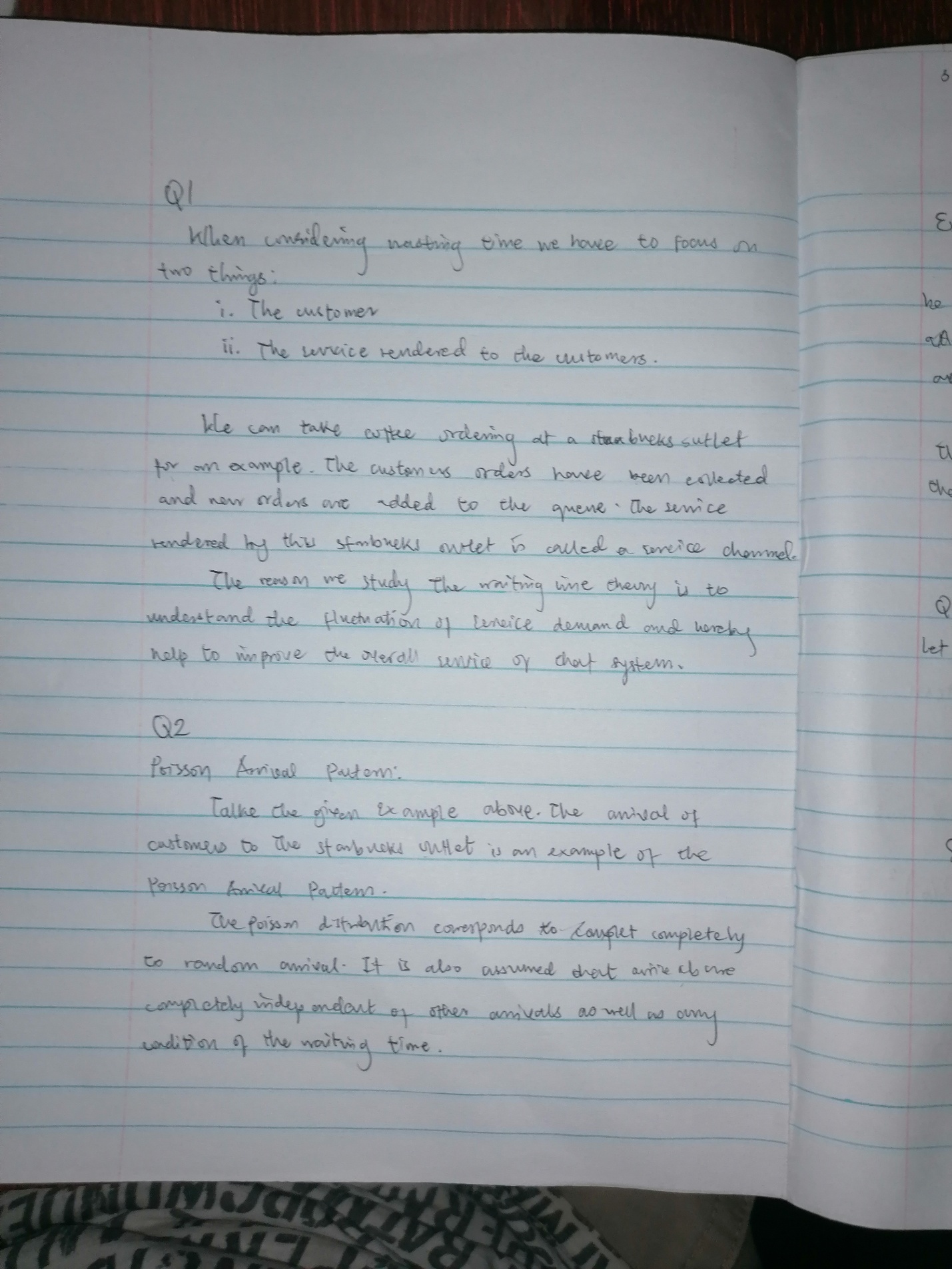 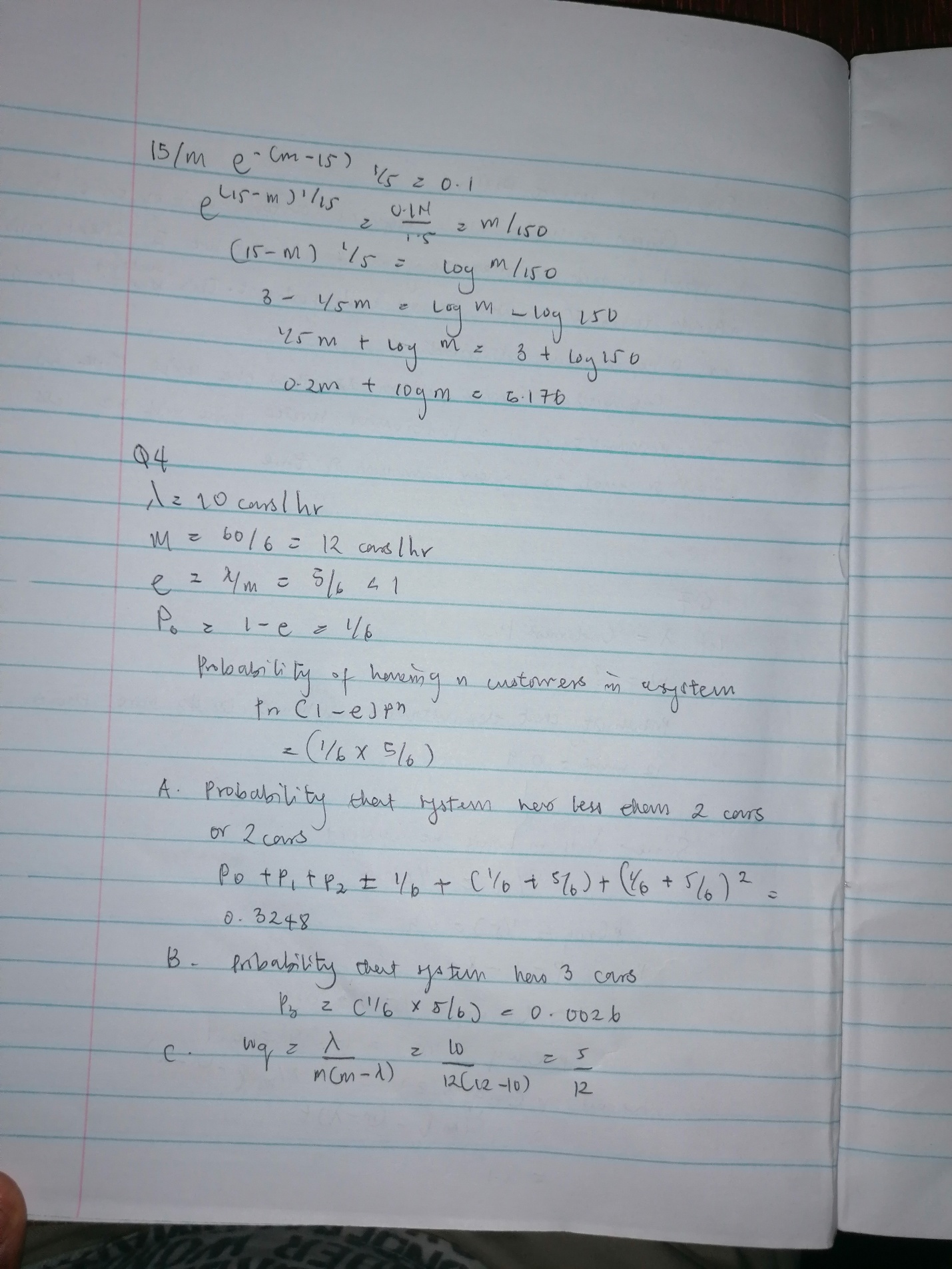 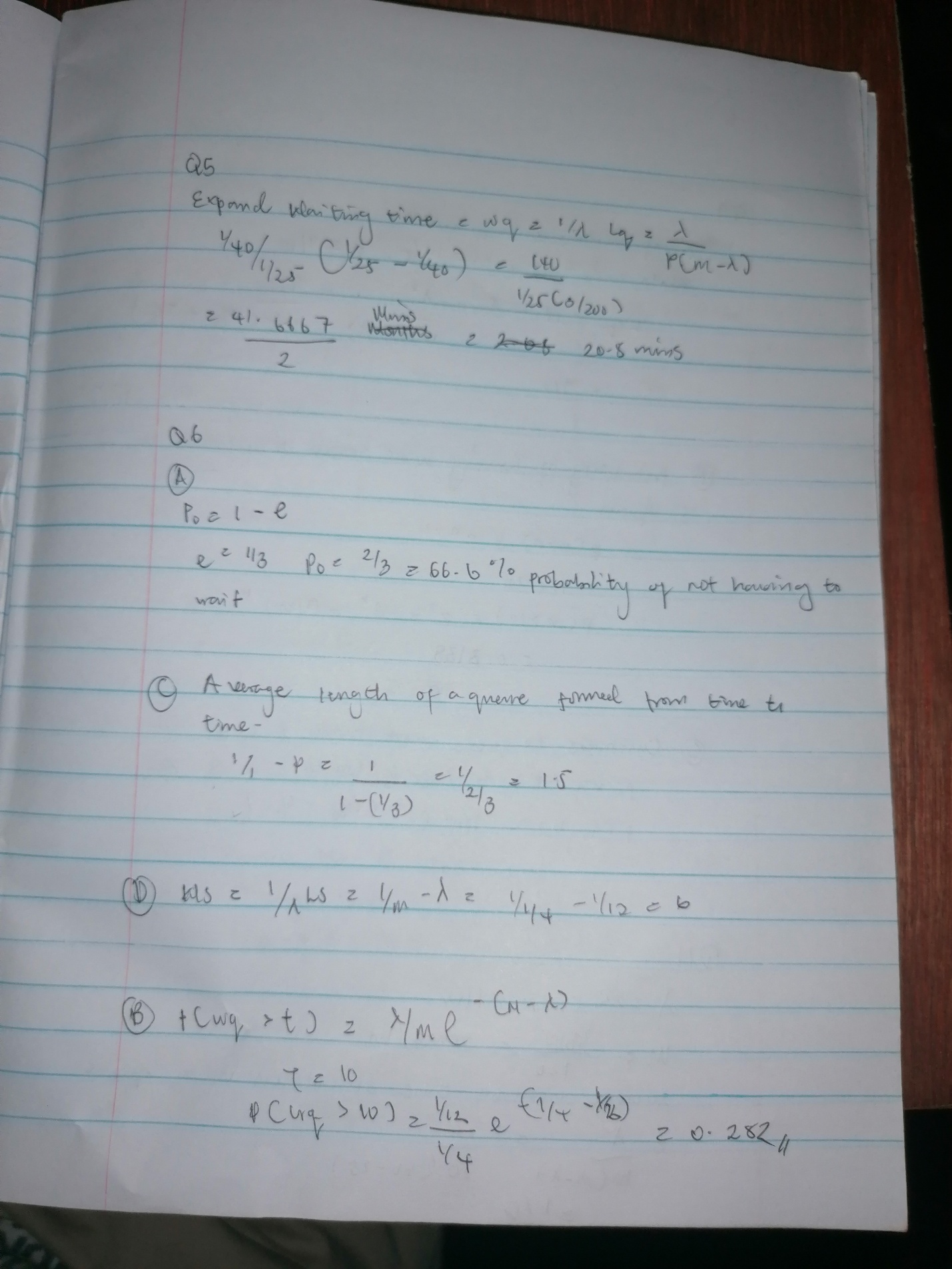 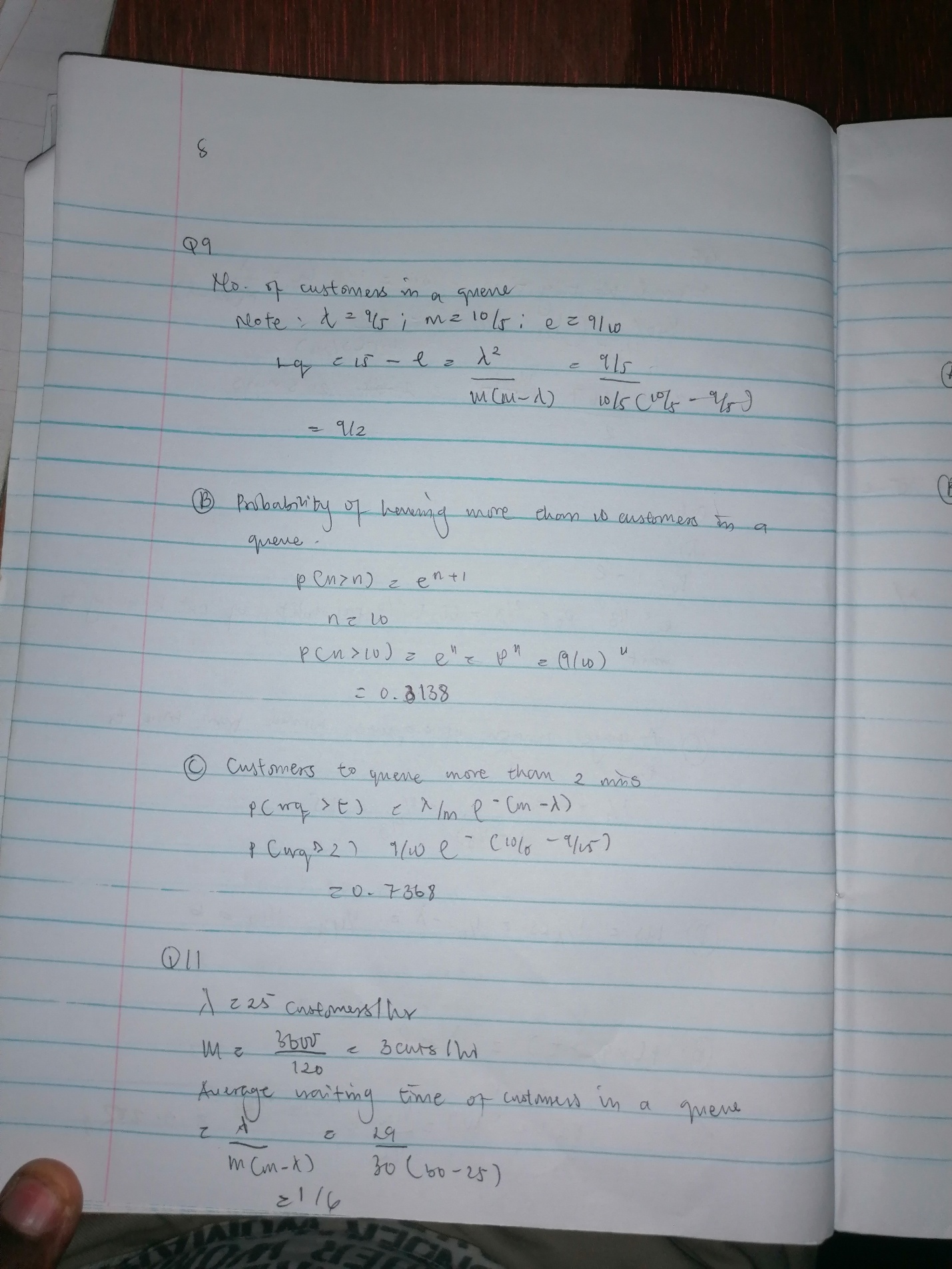 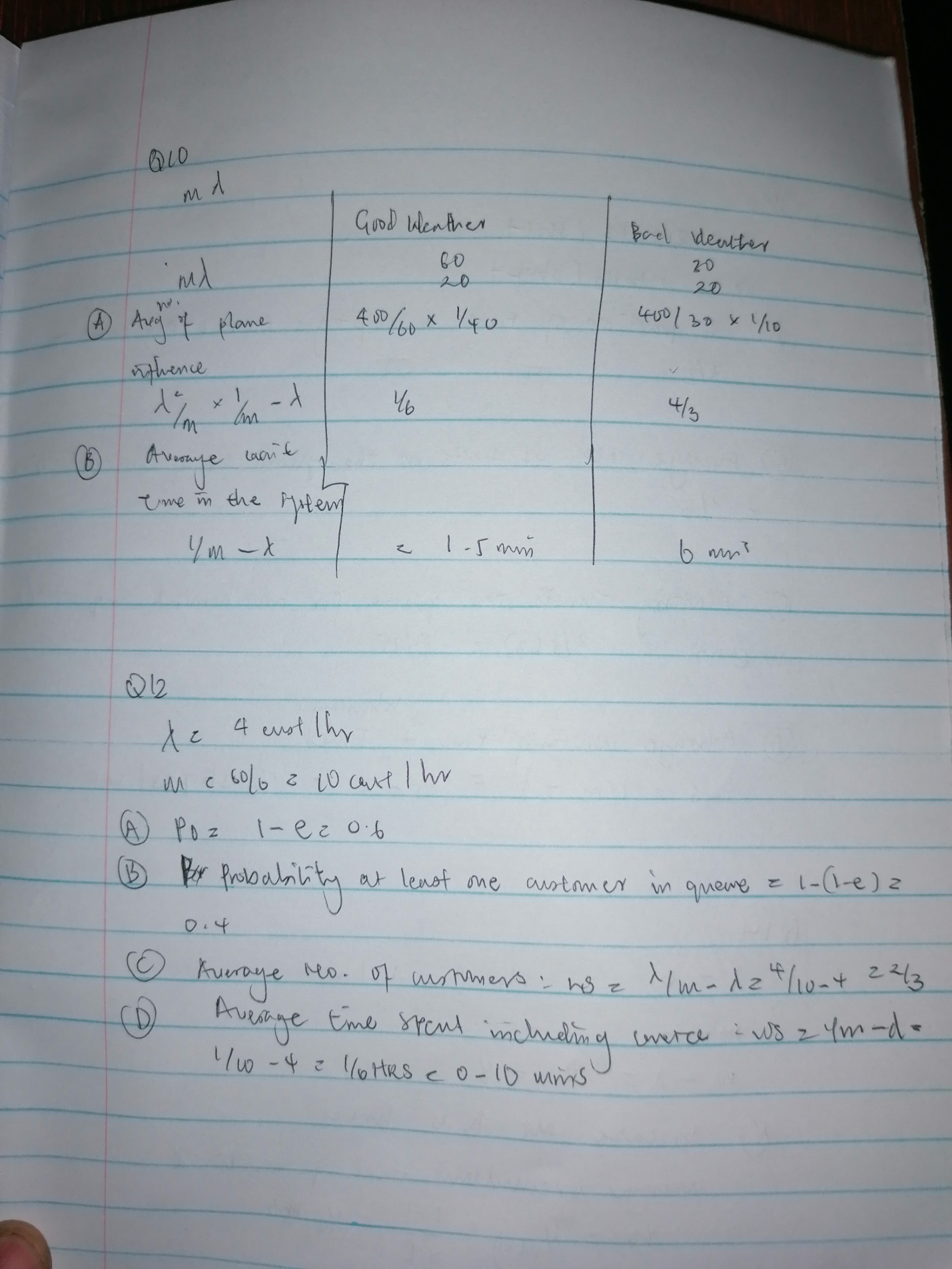 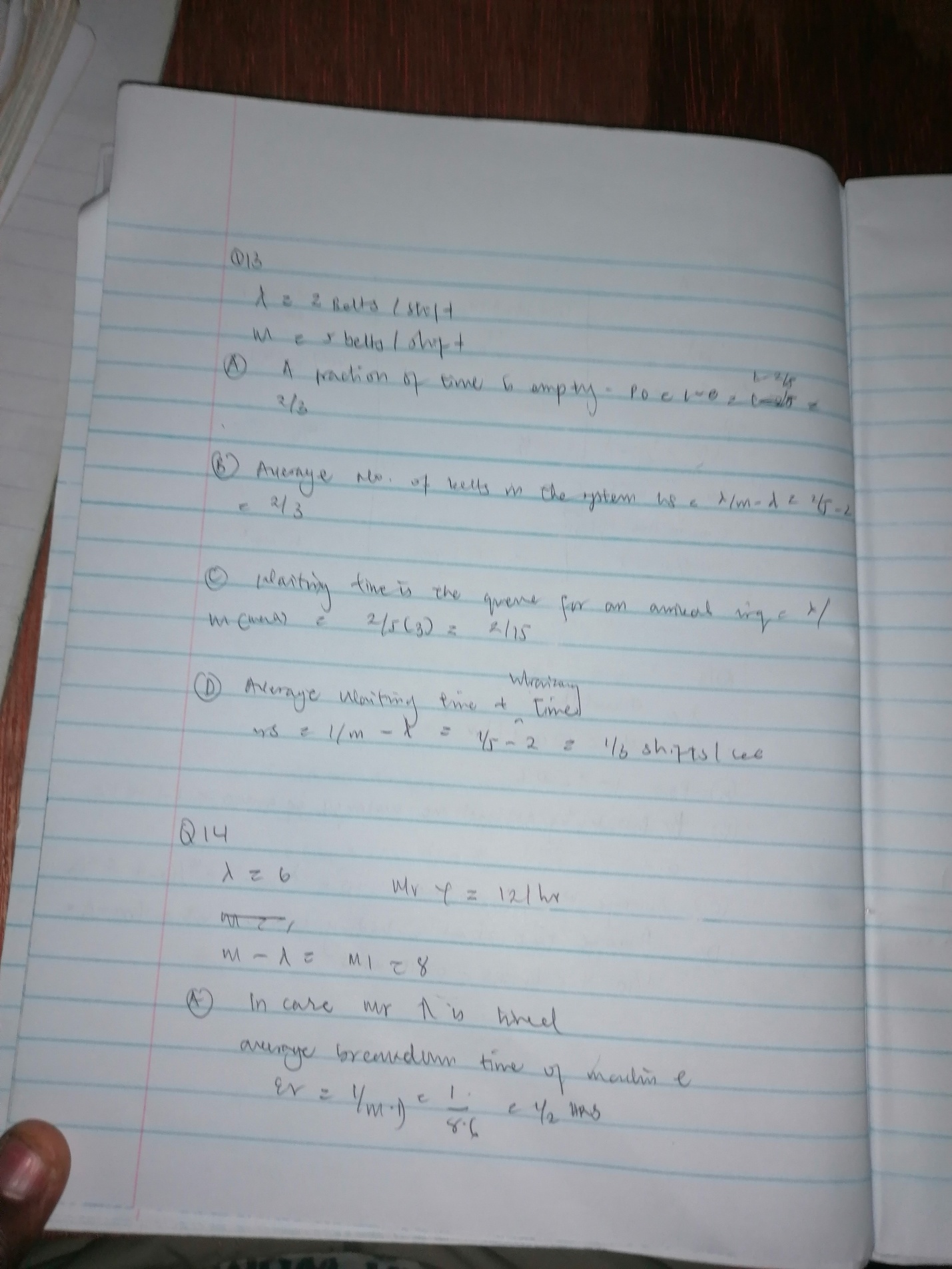 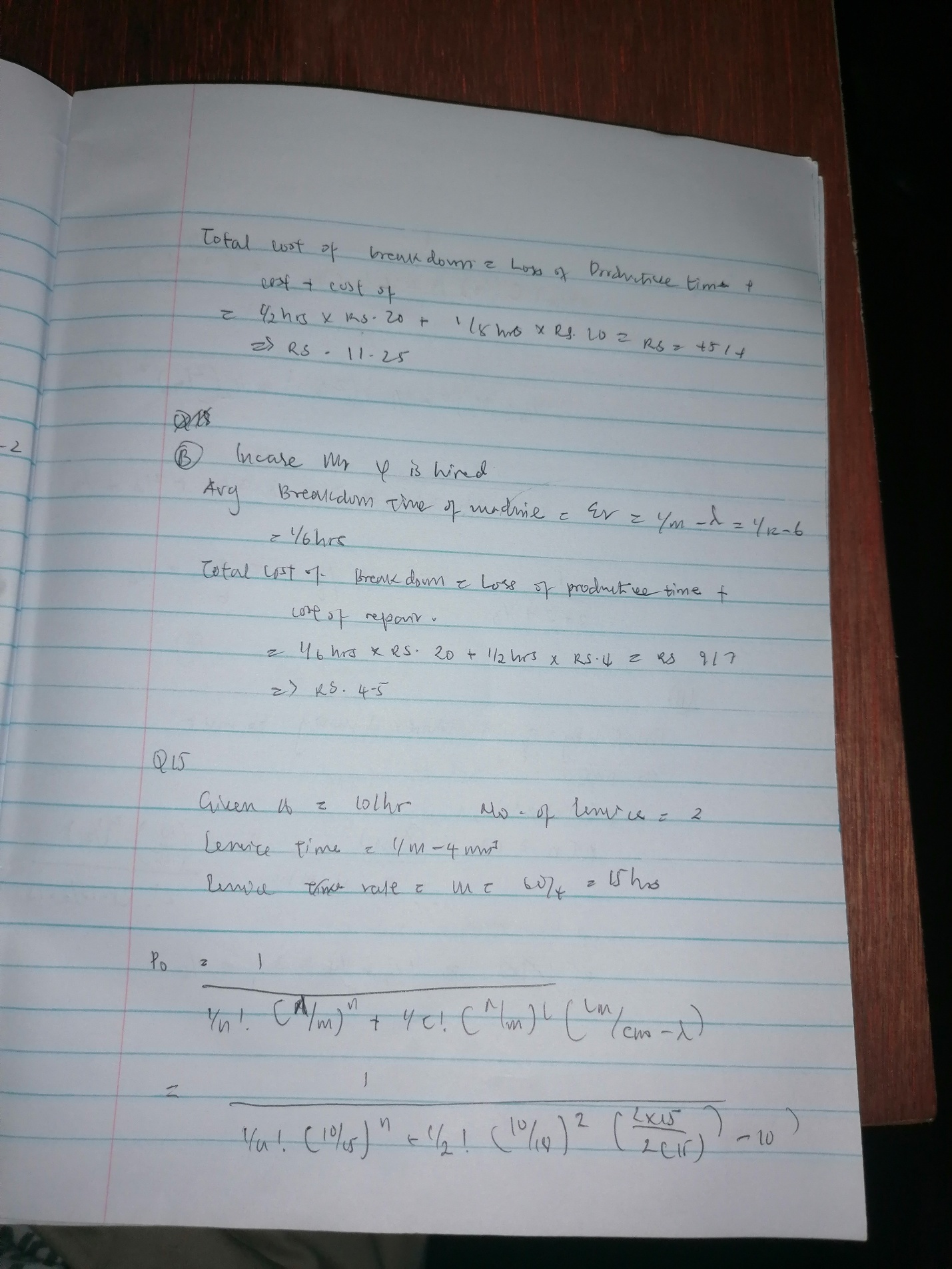 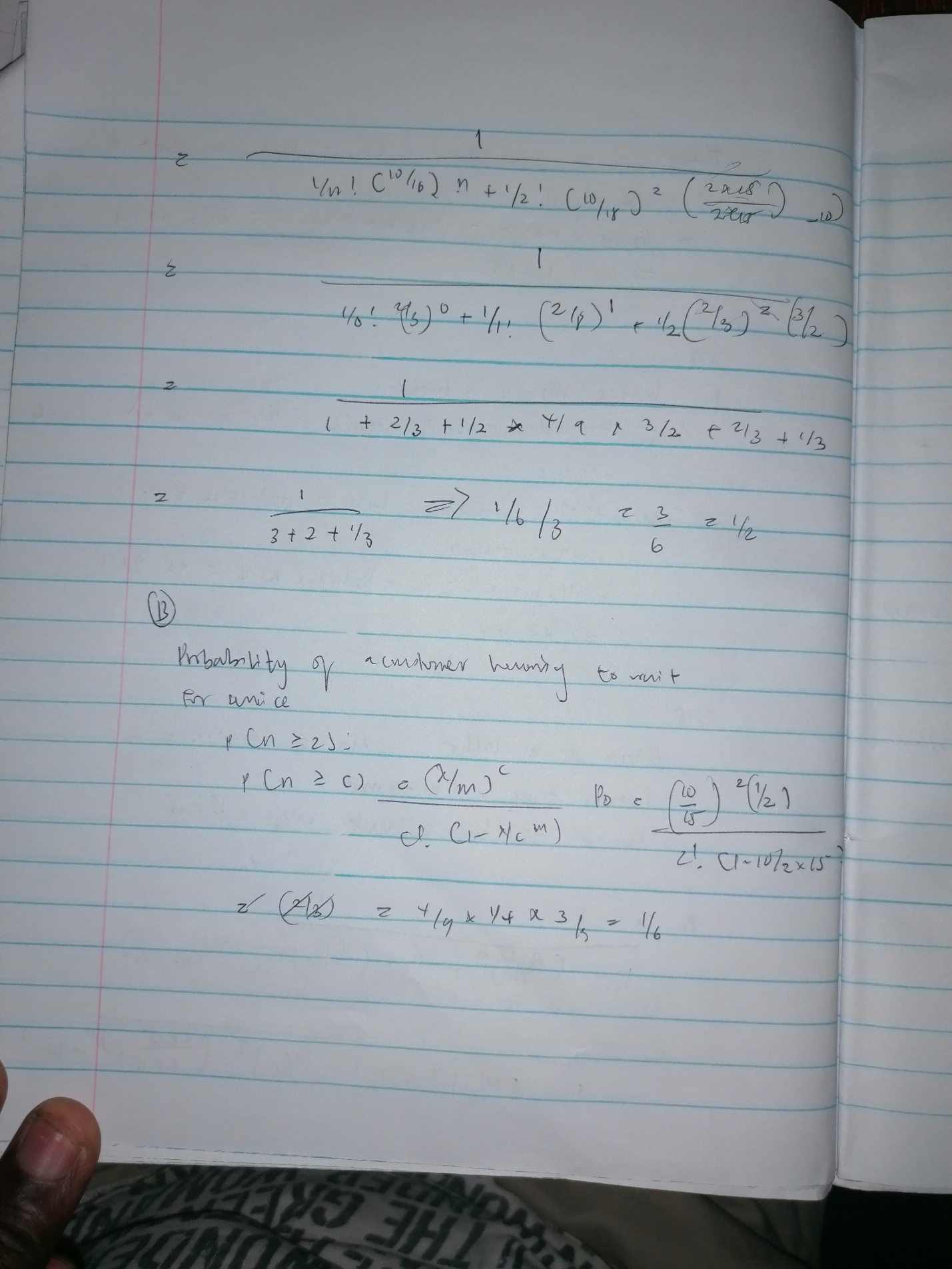 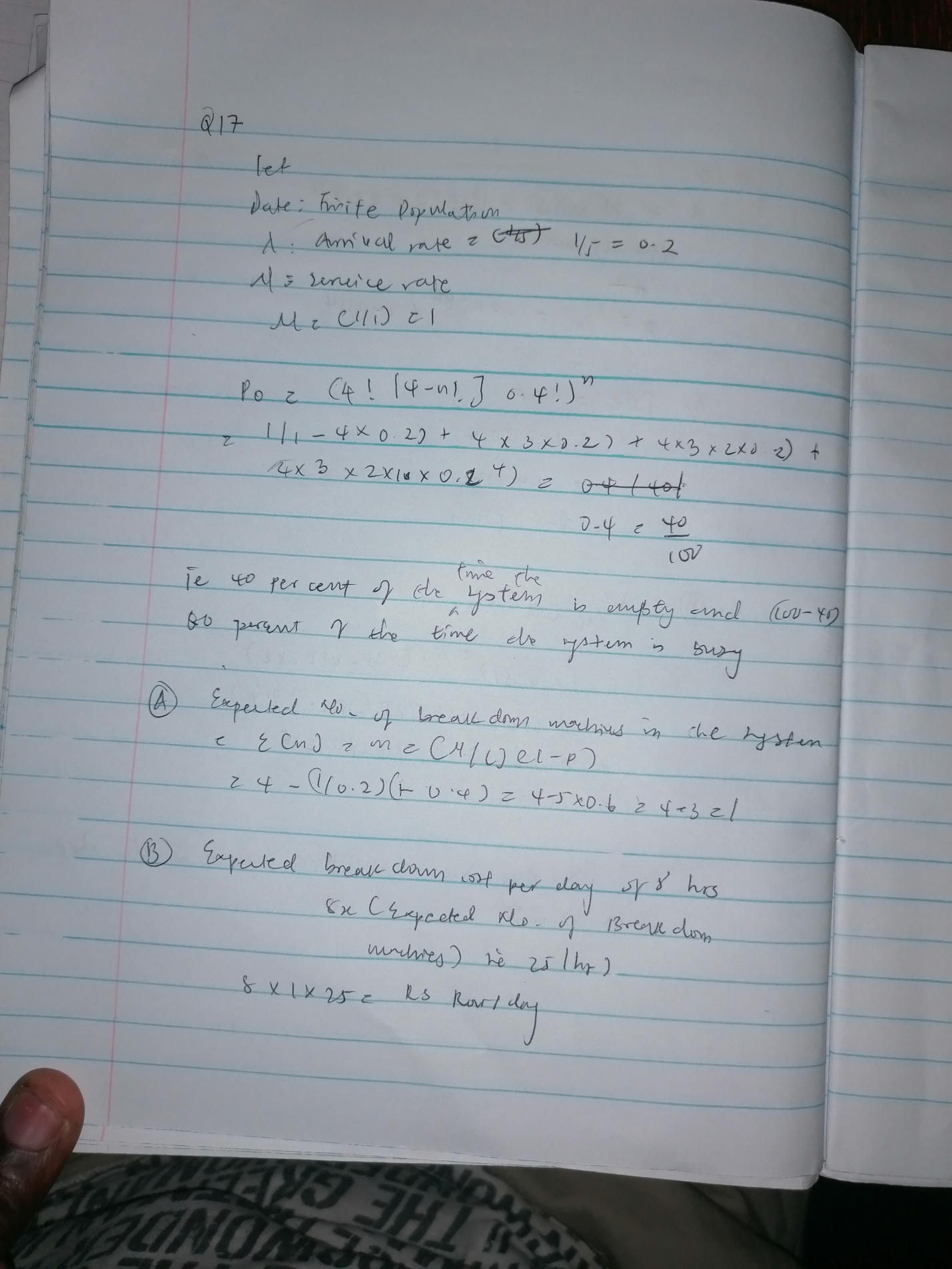 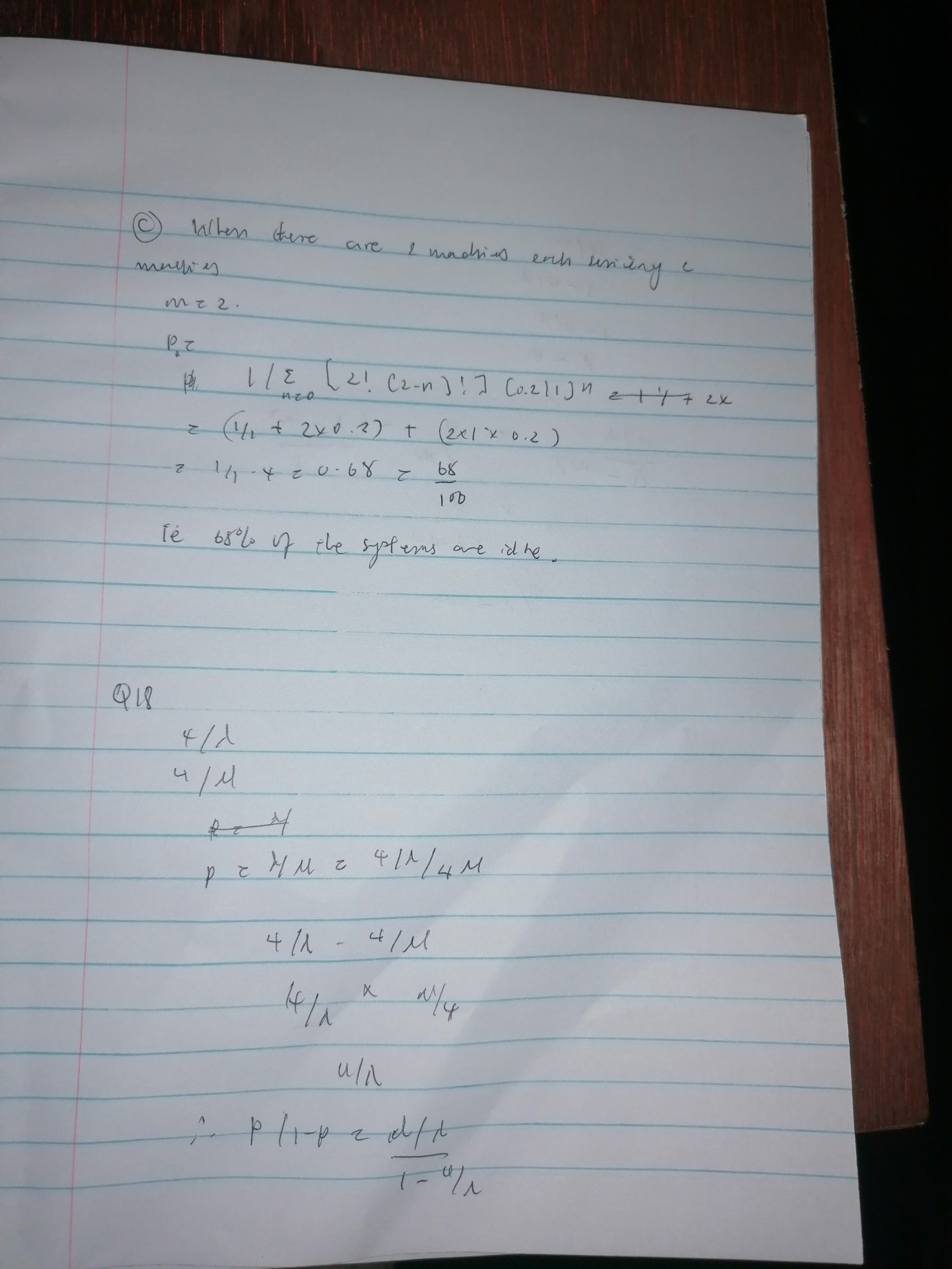 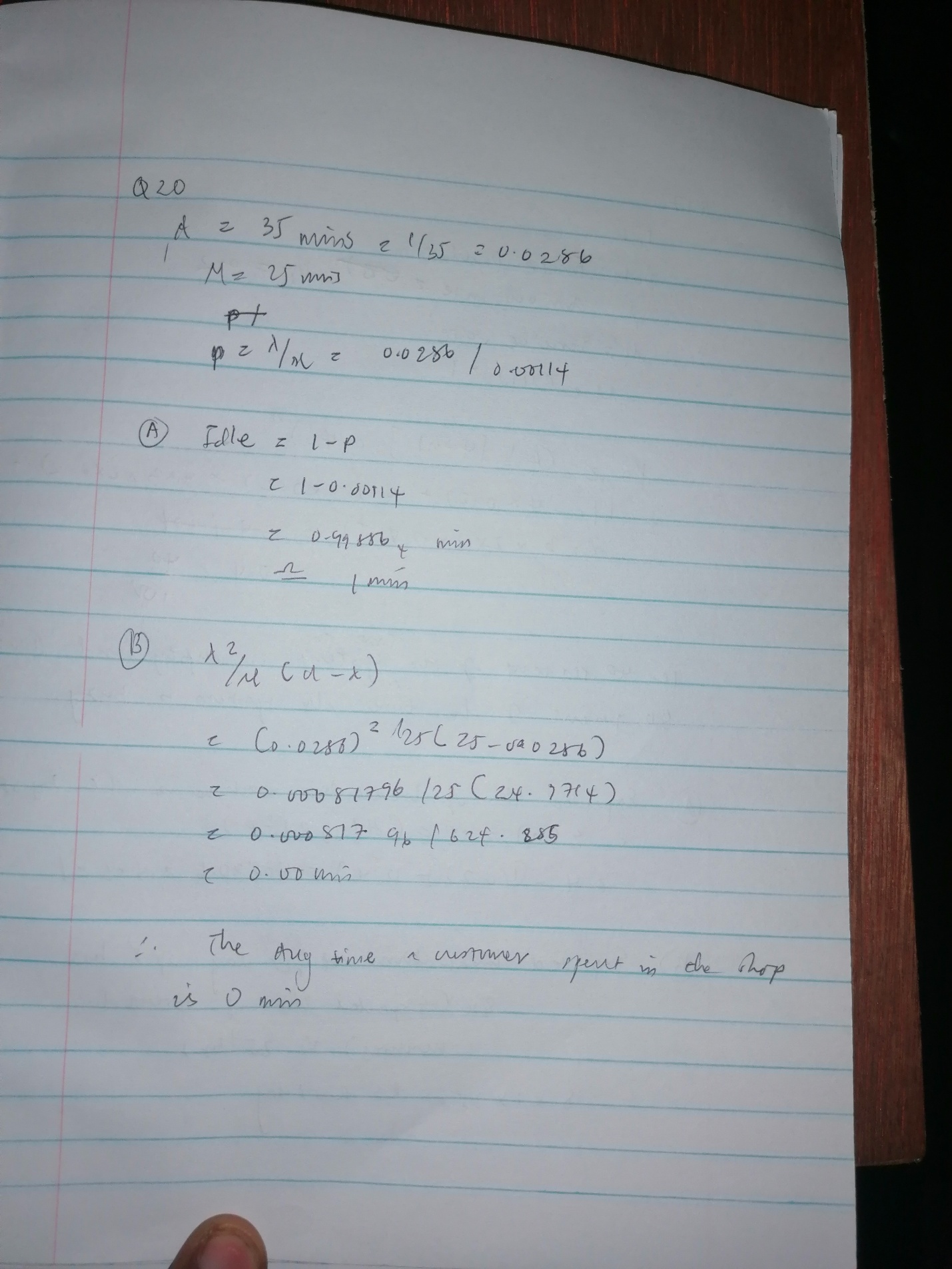 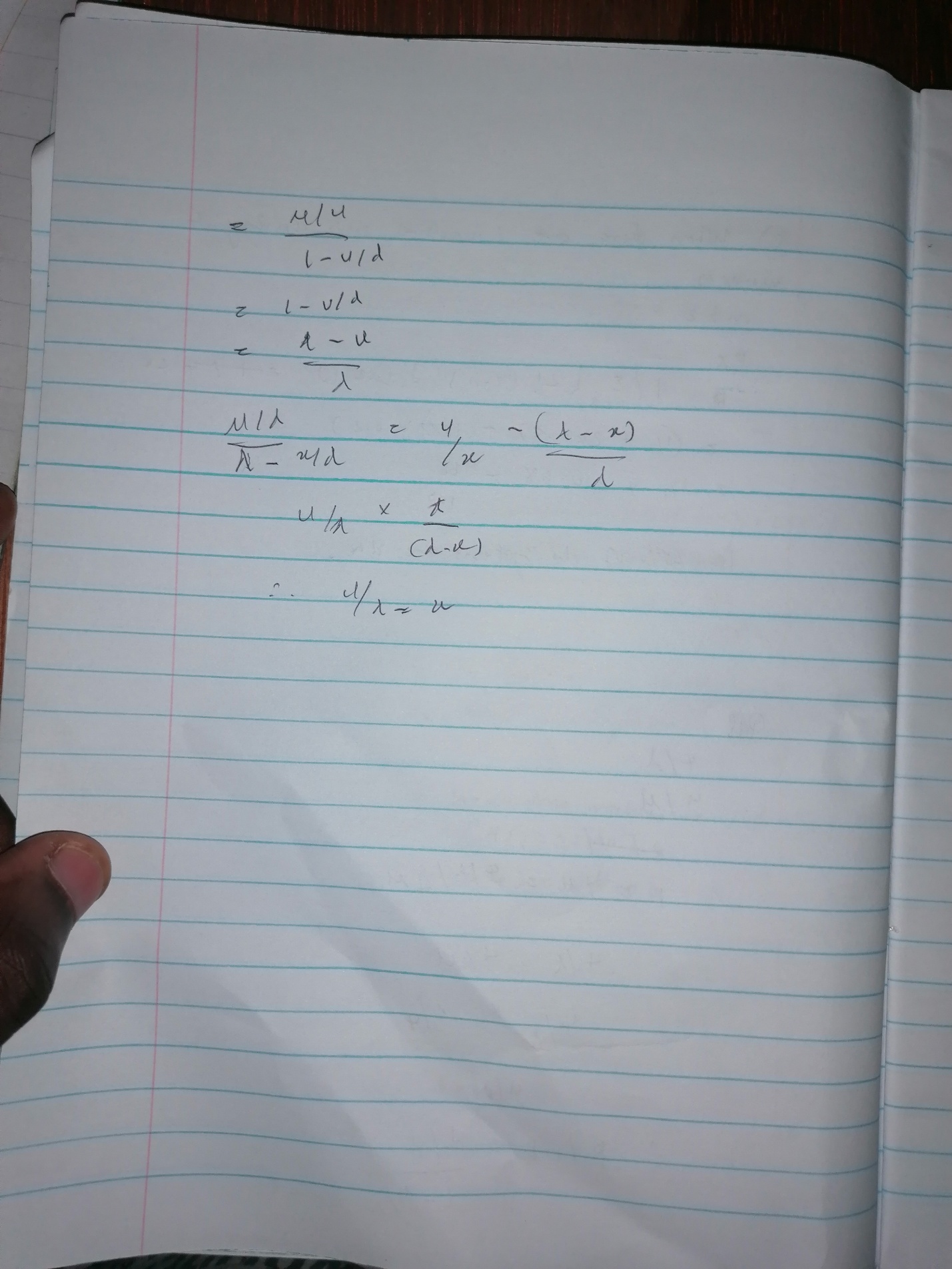 